To make a referral to Staying Well please complete and return the form below:ReferrerPatient/Client detailsOther professionalsReason for the referralPlease email completed forms to:Brighton: stayingwell.brighton@southdown.org Eastbourne: stayingwell.eastbourne@southdown.org Hastings: stayingwell.hastings@southdown.org   Staying Well Referral Form – easy read  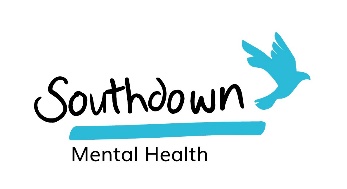 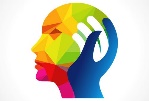 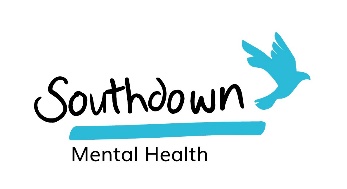 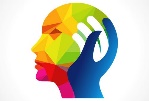 Phone number: 0800 023 6475To be completed and returned to:Brighton: stayingwell.brighton@southdown.org Eastbourne: stayingwell.eastbourne@southdown.org Hastings: stayingwell.hastings@southdown.org   The Staying Well service offers support to individuals that feel they are no longer able to cope. Please use this form to refer someone for early crisis intervention. 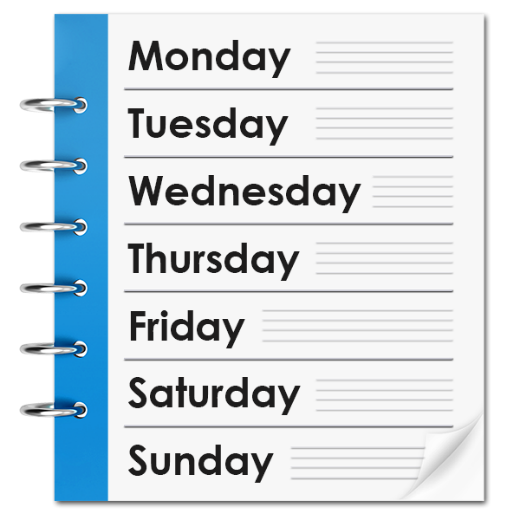 Date of Referral_________________________________________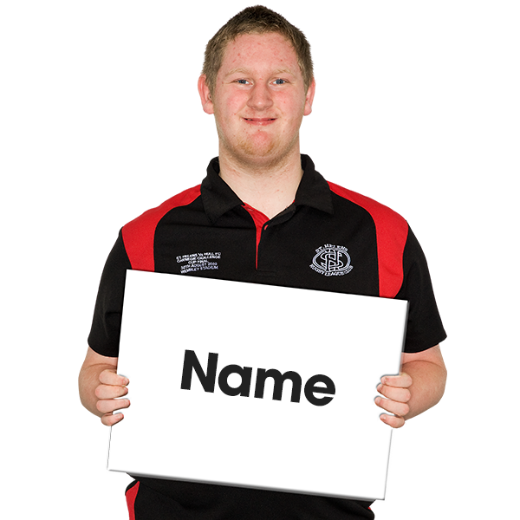 Name of Referrer_________________________________________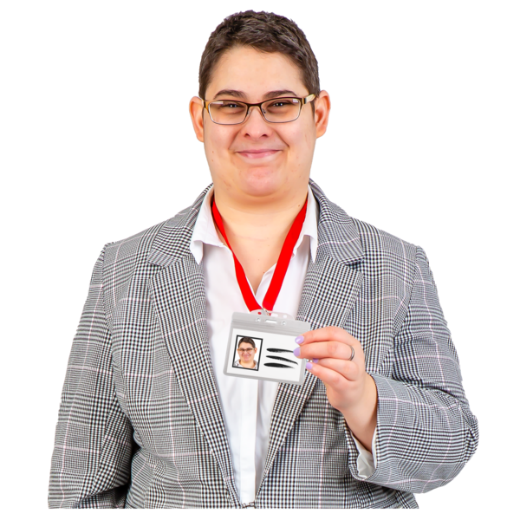 Profession and organisation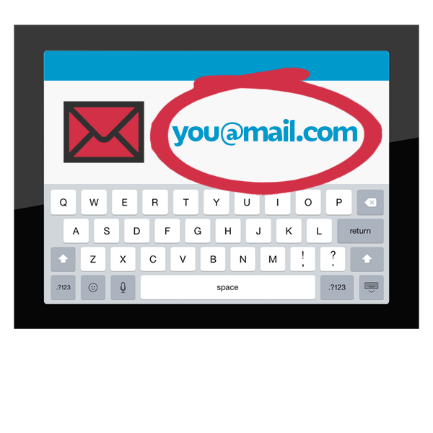 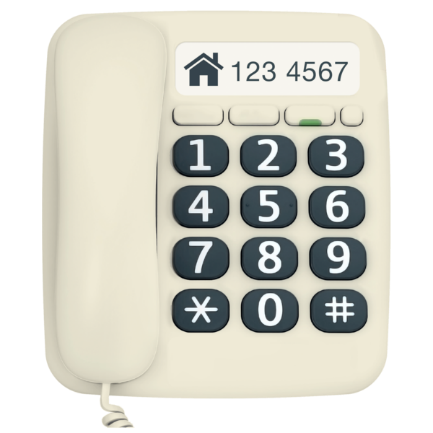 EmailTelephone NumberName_________________________________________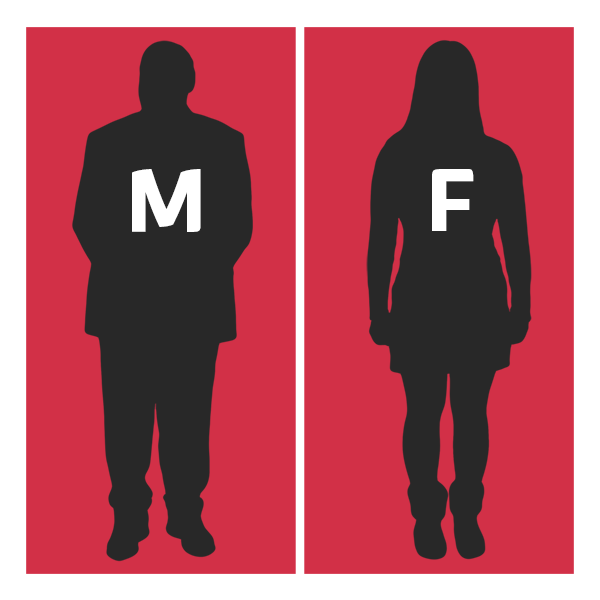 GenderMale  	Female   Other (please state)__________________________________________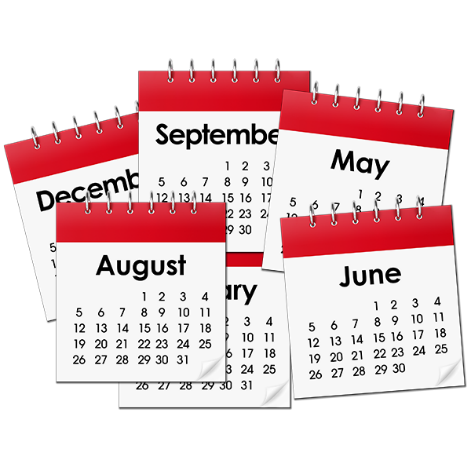 Date of Birth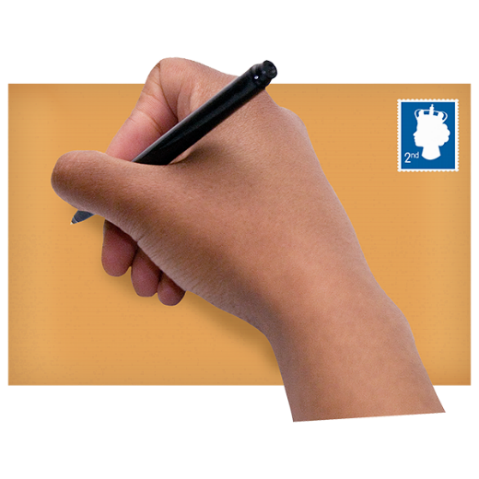 AddressEmailTelephone Number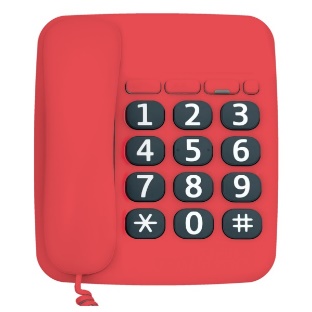 Next of Kin / Emergency Contact Number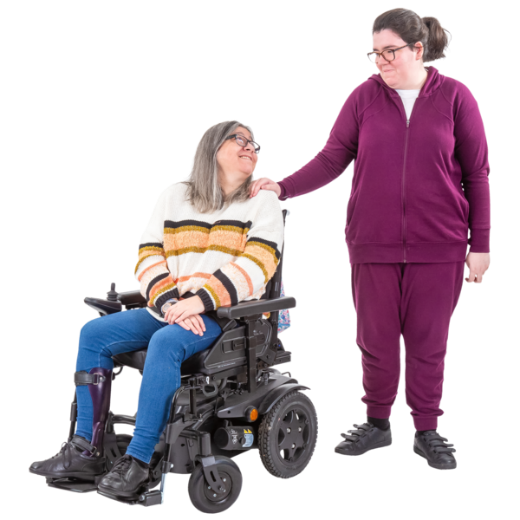 Do they have a carer  or are they a carer themselves  ?Carers name: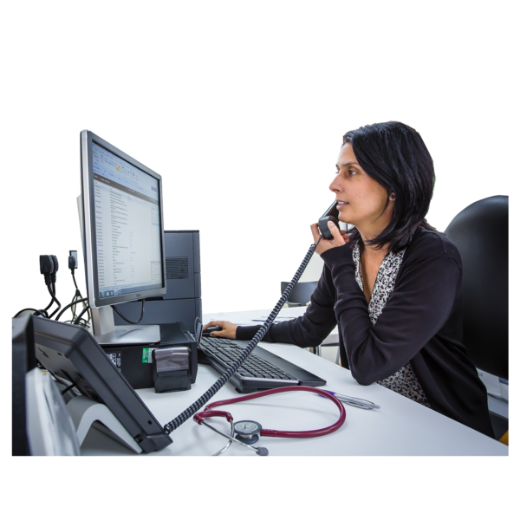 GP name and surgery (if referral from other professional):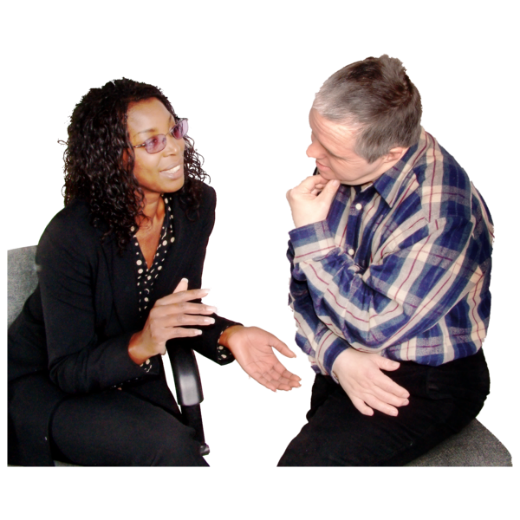 Psychiatrist details/ other mental health professional(s) involved: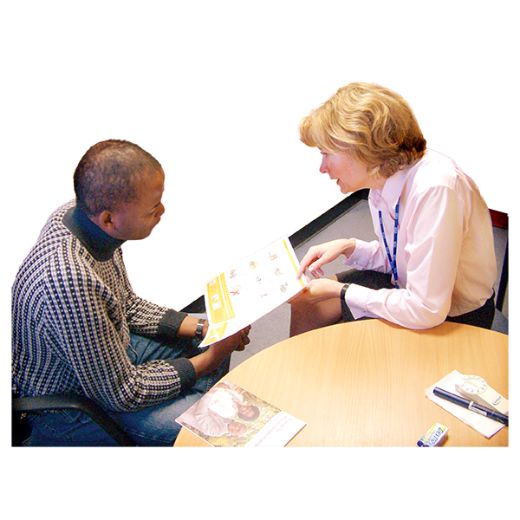 Please describe the reason for the referral (the current situation, any relevant background information, presenting difficulties, risks and your recommendation):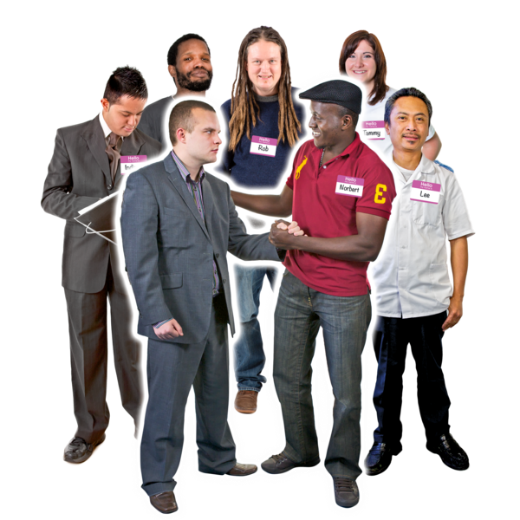 Where would you have usually referred your patient/ client if Staying Well had not been available?Primary Care / GP   Haven, MHRRS, Lighthouse  Wellbeing & Secondary Care   Ambulance (SECAMB)   ASC   A&E   Crisis Team   Police   Other  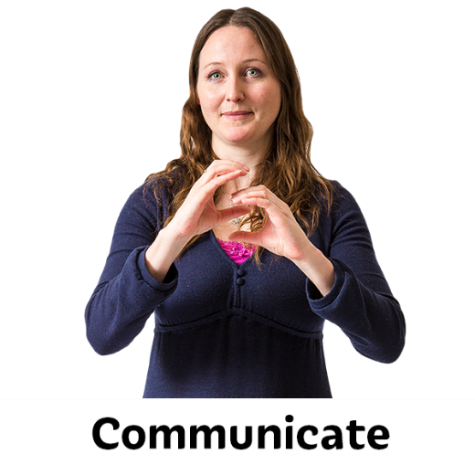 Does the patient/ client have any communication needs or restrictions?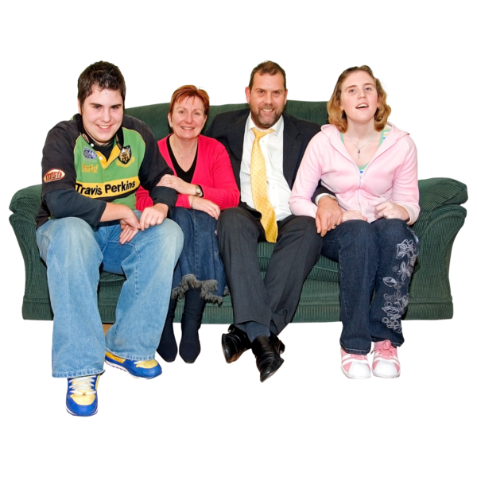 Does the patient/ client want family, friends or carers involved in their care and support? Please give details: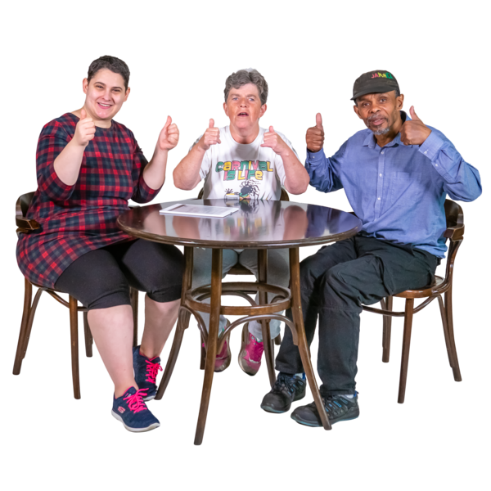 Has the client consented to family, friends or carers being involved? 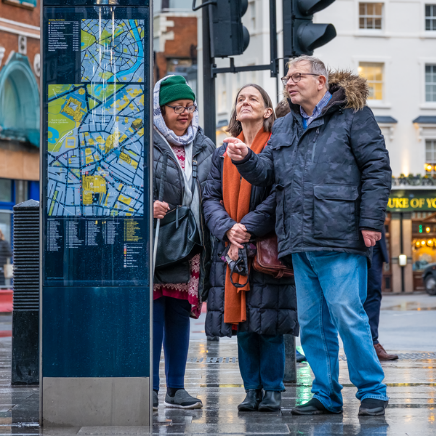 Does the patient/ client need additional support to help them access services? (We are able to provide maps on request showing transport links to help patients/ clients find the Staying Well service in Brighton.)